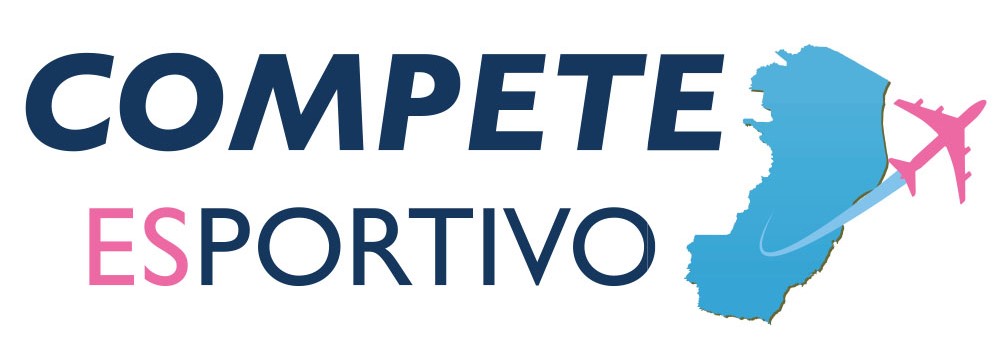 RELATÓRIO DE VIAGEMAtenção: Este relatório é uma exigência do Edital COMPETE 002/22 SESPORT, os procedimentos indicados são indispensáveis para assegurar a transparência nos processos de prestação de contas. O Participante que por alguma eventualidade não providenciar o procedimento e a devolução deste formulário ficará sujeito as sanções precivistas no Edital.DADOS DA VIAGEMInstituição:Instituição:CNPJ:CNPJ:Responsável Técnico:Responsável Técnico:CPF:CPF:Modalidade:Modalidade:  Categoria:  Categoria:Termo:Termo:Atleta:CPF:Atleta:CPF:Atleta:CPF:Atleta:CPF:Atleta:CPF:Staff:CPFStaff:CPFTIPO DE VIAGEM:( ) Nacional	( ) InternacionalTIPO DE VIAGEM:( ) Nacional	( ) InternacionalTIPO DE VIAGEM:( ) Nacional	( ) InternacionalTIPO DE VIAGEM:( ) Nacional	( ) InternacionalTIPO DE VIAGEM:( ) Nacional	( ) InternacionalTIPO DE VIAGEM:( ) Nacional	( ) InternacionalMOTIVO DA VIAGEM ( Evento):MOTIVO DA VIAGEM ( Evento):MOTIVO DA VIAGEM ( Evento):MOTIVO DA VIAGEM ( Evento):MOTIVO DA VIAGEM ( Evento):MOTIVO DA VIAGEM ( Evento):MOTIVO DA VIAGEM ( Evento):OrigemDestinoSaídaSaídaChegadaChegadaChegadaOrigemDestinoDataHorárioDataHorárioHorárioRESUMO DAS ATIVIDADES E ACONTECIMENTOS DA VIAGEMRESUMO DAS ATIVIDADES E ACONTECIMENTOS DA VIAGEMRESUMO DAS ATIVIDADES E ACONTECIMENTOS DA VIAGEMRESUMO DAS ATIVIDADES E ACONTECIMENTOS DA VIAGEMRESUMO DAS ATIVIDADES E ACONTECIMENTOS DA VIAGEMRESUMO DAS ATIVIDADES E ACONTECIMENTOS DA VIAGEMRESUMO DAS ATIVIDADES E ACONTECIMENTOS DA VIAGEMDOCUMENTOS ANEXOS ( estes documentos deverão ser enviados em anexo) :DOCUMENTOS ANEXOS ( estes documentos deverão ser enviados em anexo) :DOCUMENTOS ANEXOS ( estes documentos deverão ser enviados em anexo) :DOCUMENTOS ANEXOS ( estes documentos deverão ser enviados em anexo) :DOCUMENTOS ANEXOS ( estes documentos deverão ser enviados em anexo) :DOCUMENTOS ANEXOS ( estes documentos deverão ser enviados em anexo) :DOCUMENTOS ANEXOS ( estes documentos deverão ser enviados em anexo) :( ) Declaração de participação no evento (em formato pdf);( ) Registro fotográfico de participação no evento (podendo ser enviado em formato pdf); ( ) Bilhetes de passagem aérea (podendo ser enviado em formato pdf);( ) Declaração de participação no evento (em formato pdf);( ) Registro fotográfico de participação no evento (podendo ser enviado em formato pdf); ( ) Bilhetes de passagem aérea (podendo ser enviado em formato pdf);( ) Declaração de participação no evento (em formato pdf);( ) Registro fotográfico de participação no evento (podendo ser enviado em formato pdf); ( ) Bilhetes de passagem aérea (podendo ser enviado em formato pdf);( ) Declaração de participação no evento (em formato pdf);( ) Registro fotográfico de participação no evento (podendo ser enviado em formato pdf); ( ) Bilhetes de passagem aérea (podendo ser enviado em formato pdf);( ) Declaração de participação no evento (em formato pdf);( ) Registro fotográfico de participação no evento (podendo ser enviado em formato pdf); ( ) Bilhetes de passagem aérea (podendo ser enviado em formato pdf);( ) Declaração de participação no evento (em formato pdf);( ) Registro fotográfico de participação no evento (podendo ser enviado em formato pdf); ( ) Bilhetes de passagem aérea (podendo ser enviado em formato pdf);( ) Declaração de participação no evento (em formato pdf);( ) Registro fotográfico de participação no evento (podendo ser enviado em formato pdf); ( ) Bilhetes de passagem aérea (podendo ser enviado em formato pdf);Local:
Data:Local:
Data:Local:
Data:Local:
Data:Local:
Data:Local:
Data: